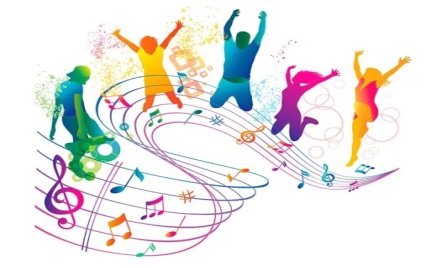 ЗАЯВКАна участие во II фестивале  творчествастуденческой молодёжи «АРТиШОК»25 января 2019 годаУважаемые участники, правильно указывайте название Вашего коллектива, учреждения. Как Вы укажите в заявке, так и будет он представлен ведущими и  напечатано в грамоте.Город, посёлок, деревня_________________________________________________ Исполнитель /Ф.И.О.полностью/: _______________________________________ ______________________________________________________________________ Название коллектива:____________________________________________________Учебное заведение, факультет, отделение, специальность /полностью/:_____________________________________________________________________________________________________________________________________________________Возраст участника/ов/:___________________________________________________Жанр, в котором выступает участник/ки/:___________________________________Исполняемый репертуар:_________________________________________________ ______________________________________________________________________Музыкальные носители _____________________________________________Краткая информация об участнике, коллективе:_________________________________________________________________________________________________________________________________________________________________________________________________________________________________________________________________________________________________________________________________________________________________________________________________________________________________________________________________Контактный телефон:_________________________________________________ Электронная почта:__________________________________________________Дата подачи заявки                                                              Подпись:«______»_________20_____ г.                                        ______________________